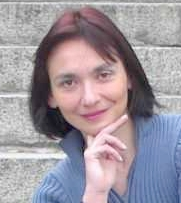 Europeancurriculum vitaeformatPersonal informationName Svetla Nencheva Nencheva.Address8, “ Yuri Gagarin” str., 5000, Veliko Turnovo, BulgariaTelephone+359 87 7164748FaxE-mailsvetla.nencheva@gmail.com Skype id: sunny661NationalityBulgarianDate of birth4 February 1966Work experience• Dates (from – to) From 2002 - 2019• Name and address of employerMany foreign and Bulgarian agencies: Skrivanek, Argos, Kado Translations, Global Cosmo Translations, Softword – Poland, etc.• Type of business or sectorTranslation, Proofreading• Occupation or position heldFreelancer Preferred fields IT, Marketing, Legal and Technical translations.• Dates (from – to) From 2000 to 2002• Name and address of employerBuilding school, Secondary School "St. St. Cyril and Methody”, Gabrovo• Type of business or sectorTeaching• Occupation or position heldEnglish teacher• Dates (from – to)From 1997 to 1999 • Name and address of employer“AGEA” Ltd, Gabrovo• Type of business or sectorTextile industry	• Occupation or position heldTechnical secretary and translator• Dates (from – to) From 1988 to 1997• Name and address of employer, Textile professional school; Professional school of restaurants and hotel’s management• Type of business or sectorTeaching• Occupation or position heldEnglish teacherEducation and training• Dates (from – to)From 2004 to 2005• Name and type of organization providing education and trainingMinistry of Flanders “Administration of Foreign Affairs”, Foundation “Marcel De Bisschop :  – Gabrovo” vzw “SYNTRA” Middle Flanders and Republic of Bulgaria Ministry of Labour and Social Policy• Principal subjects/occupational skills coveredBusiness planning and Entrepreneurial Skills, Bulgarian law, European law, Management, Economy, Import – Export• Title of qualification awardedCertificate  Entrepreneurship• Dates (from – to)From  1994 to 1999• Name and type of organization providing education and trainingUniversity of  “P. Hilendarsky”Faculty of western philology• Principal subjects/occupational skills coveredRe-qualification with English language• Title of qualification awardedEnglish teacher• Level in national classification (if appropriate)Master’s degree• Dates (from – to)From 1991 to 1993• Name and type of organization providing education and training of  “ St. Cyril and Methody”Free faculty• Principal subjects/occupational skills coveredBusiness and management• Title of qualification awardedExpert in management and marketing; commercial mediation• Level in national classification (if appropriate)Master’s degree• Dates (from – to)From 1989 to 1991• Name and type of organization providing education and training of  “ St. Cyril and Methody”Free faculty• Principal subjects/occupational skills coveredMovie pedagogy• Title of qualification awardedTeacher• Level in national classification (if appropriate)Master’s degree• Dates (from – to)From 1984 to 1988• Name and type of organization providing education and training of  “ St. Cyril and Methody”Faculty of Pedagogic        • Principal subjects/occupational skills coveredPreschool pedagogy• Title of qualification awardedTeacher• Level in national classification (if appropriate)Master’s degreePersonal skillsand competencesAcquired in the course of life and career but not necessarily covered by formal certificates and diplomas.Mother tongueBulgarianOther languagesEnglish• Reading skillsexcellent• Writing skillsexcellent• Verbal skillsexcellentRussian                                   • Reading skillsexcellent                                     • Writing skillsgood        • Verbal skillsgoodTechnical skills and competencesComputer skills, Trados Studio, Driving licence(s)Yes